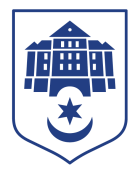 ТЕРНОПІЛЬСЬКА МІСЬКА РАДАПОСТІЙНА КОМІСІЯз питань економіки, промисловості, транспорту і зв’язку, контролю за використанням комунального майна, зовнішніх зв’язків, підприємницької діяльності, захисту прав споживачів та туризмуПротокол засідання комісії №11Від  20.10.2021Всього членів комісії: 	(4) Ольга Шахін, Віталій Хоркавий, Мар’яна Юрик, Мар’ян КозбурПрисутні члени комісії: 	(4) Ольга Шахін, Віталій Хоркавий, Мар’яна Юрик, Мар’ян КозбурКворум є. Засідання комісії правочинне.На засідання комісії запрошені:Іван Поливко – заступник начальника управління обліку та контролю за використанням комунального майна;Тетяна Корчак – начальник управління економіки, промисловості та праці;Олег Соколовський – начальник управління житлово-комунального господарства, благоустрою та екології;Світлана Добрікова – начальник управління організаційно-виконавчої роботи;Ольга Похиляк – начальник управління освіти і науки;Марія Підгайна  -  завідувач сектору економічної роботи та бухгалтерського обліку відділу охорони здоров’я та медичного забезпечення;Юрій Дейнека – начальник управління стратегічного розвитку міста;Наталя Харів – заступник начальника організаційного відділу ради управління організаційно-виконавчої роботи.Присутні з власної ініціативи:Любов Вовк – депутат міської ради.Депутат міської ради Віталій Хоркавий брав участь в засіданні постійної комісії за допомогою електронного месенджера, який не заборонений до використання в Україні.Головуюча – голова комісії Ольга ШахінСлухали:	Про затвердження порядку денного, відповідно до листа від 18.10.2021 №22949-Ю.Виступила голова комісії Ольга Шахін, яка запропонувала за ініціативи авторів доповнити порядок денний наступними питаннями:- Про внесення змін в рішення міської ради,- Лист відділу охорони здоров’я та медичного забезпечення від 19.10.2021 №405/05-23.2 щодо звільнення орендарів від орендної плати за оренду майна комунальної власності в період дії протиепідемічних обмежувальних заходів.Результати голосування за затвердження порядку денного, враховуючи пропозицію Ольги Шахін: За – 4, проти-0, утримались-0. Рішення прийнято. ВИРІШИЛИ:	Затвердити порядок денний комісії:Порядок денний засідання:Перше питання порядку денного СЛУХАЛИ: 	Про порядок оренди майна комунальної власності Тернопільської міської територіальної громади.ДОПОВІДАВ: 	Іван Поливко	Результати голосування: За – 4, проти-0, утримались-0. Рішення прийнято.ВИРІШИЛИ: 	Погодити проект рішення міської ради «Про порядок оренди майна комунальної власності Тернопільської міської територіальної громади».Друге питання порядку денного СЛУХАЛИ: 	Про внесення змін в рішення міської ради.ДОПОВІДАВ: 	Іван Поливко	Результати голосування: За – 4, проти-0, утримались-0. Рішення прийнято.ВИРІШИЛИ: 	Погодити проект рішення міської ради «Про внесення змін в рішення міської ради».Третє питання порядку денного СЛУХАЛИ: 	Про надання дозволу на відчуження майна  комунальної власності.ДОПОВІДАВ: 	Олег Соколовський	Результати голосування: За – 4, проти-0, утримались-0. Рішення прийнято.ВИРІШИЛИ: 	Погодити проект рішення міської ради «Про надання дозволу на відчуження майна  комунальної власності».Четверте питання порядку денного СЛУХАЛИ: 	Про зняття з контролю та перенесення термінів виконання рішень міської ради .ДОПОВІДАЛА: 	Світлана Добрікова	Результати голосування: За – 4, проти-0, утримались-0. Рішення прийнято.ВИРІШИЛИ: 	Погодити проект рішення міської ради «Про зняття з контролю та перенесення термінів виконання рішень міської ради» в частині пунктів:	1.1. «Рішення міської ради від 05.10.2018 року № 7/28/35 «Про організацію та проведення конкурсу з вибору керуючої компанії індустріального парку «Тернопіль».1.8. «Рішення міської ради від 18.12.2020 року № 8/2/30 «Про  звернення Тернопільської міської ради щодо передачі у комунальну власність об’єкта незавершеного будівництва Тернопільської обласної державної бібліотеки».П’яте питання порядку денного СЛУХАЛИ: 	Про доцільність здійснення державно-приватного партнерства щодо проекту «Створення Центру реабілітаційного та відновлювального лікування на базі незавершеного будівництва терапевтичного корпусу КНП «Міська комунальна лікарня №3» по вул. Волинська, 40 в м. Тернопіль».ДОПОВІДАЛА: 	Тетяна Корчак	ВИСТУПИЛИ:	Ольга Шахін, Віталій Хоркавий, Мар’яна Юрик, Мар’ян Козбур.	Результати голосування: За – 4, проти-0, утримались-0. Рішення прийнято.ВИРІШИЛИ: 	Погодити проект рішення міської ради «Про доцільність здійснення державно-приватного партнерства щодо проекту «Створення Центру реабілітаційного та відновлювального лікування на базі незавершеного будівництва терапевтичного корпусу КНП «Міська комунальна лікарня №3» по вул. Волинська, 40 в м. Тернопіль».Шосте питання порядку денного СЛУХАЛИ: 	Про затвердження техніко-економічних обґрунтувань доцільності передачі цілісних майнових комплексів закладів  професійно-технічної освіти.ДОПОВІДАЛА: 	Ольга Похиляк	Результати голосування: За – 4, проти-0, утримались-0. Рішення прийнято.ВИРІШИЛИ: 	Погодити проект рішення міської ради «Про затвердження техніко-економічних обґрунтувань доцільності передачі цілісних майнових комплексів закладів  професійно-технічної освіти».Сьоме питання порядку денного СЛУХАЛИ: 	Про надання дозволу на списання майна закладів загальної середньої освіти.ДОПОВІДАЛА: 	Ольга Похиляк	Результати голосування: За – 4, проти-0, утримались-0. Рішення прийнято.ВИРІШИЛИ: 	Погодити проект рішення міської ради «Про надання дозволу на списання майна закладів загальної середньої освіти».Восьме питання порядку денного СЛУХАЛИ: 	Лист управління стратегічного розвитку міста №120/2  від 20.09.2021 на виконання доручення постійної комісії №2.5 (п.1) від 09.12.2020 щодо розміщення соціальної реклами.ДОПОВІДАВ: 	Юрій Дейнека	Результати голосування: За – 4, проти-0, утримались-0. Рішення прийнято.ВИРІШИЛИ: 	Інформацію взяти до відома.Дев’яте питання порядку денного СЛУХАЛИ: 	Лист відділу охорони здоров’я та медичного забезпечення від 19.10.2021 №405/05-23.2 щодо звільнення орендарів від орендної плати за оренду майна комунальної власності в період дії протиепідемічних обмежувальних заходівДОПОВІДАЛА: 	Марія Підгайна	Результати голосування: За – 4, проти-0, утримались-0. Рішення прийнято.ВИРІШИЛИ: 	Погодити лист відділу охорони здоров’я та медичного забезпечення від 19.10.2021 №405/05-23.2 щодо звільнення від орендної плати наступних орендарів:	- ФОП Литвин Тетяна Григорівна (їдальня в КНП «Тернопільська міська комунальна лікарня швидкої допомоги за адресою вул. Шпитальня, загальною площею 178,2 кв.м), на період карантину з 01.06.2021 по 01.07.2021;	- ФОП Маціпура Степан Володимирович (торгівля продовольчими товарами крім товарів підакцизної  групи в КНП «Тернопільська комунальна міська лікарня №2» за адресою вул. Купчинського,14 загальною площею 21,0 кв.м) на період карантину з 01.09.2021 по 31.12.2021.Голова комісії							  Ольга ШахінСекретар комісії							Мар’яна ЮрикПро порядок оренди майна комунальної власності Тернопільської міської територіальної громадиПро внесення змін в рішення міської радиПро надання дозволу на відчуження майна  комунальної власностіПро зняття з контролю та перенесення термінів виконання рішень міської радиПро доцільність здійснення державно-приватного партнерства щодо проекту «Створення Центру реабілітаційного та відновлювального лікування на базі незавершеного будівництва терапевтичного корпусу КНП «Міська комунальна лікарня №3» по вул. Волинська, 40 в м. Тернопіль»Про затвердження техніко-економічних обґрунтувань доцільності передачі цілісних майнових комплексів закладів  професійно-технічної освітиПро надання дозволу на списання майна закладів загальної середньої освітиЛист управління стратегічного розвитку міста №120/2  від 20.09.2021 на виконання доручення постійної комісії №2.5 (п.1) від 09.12.2020 щодо розміщення соціальної реклами.Лист відділу охорони здоров’я та медичного забезпечення від 19.10.2021 №405/05-23.2 щодо звільнення орендарів від орендної плати за оренду майна комунальної власності в період дії протиепідемічних обмежувальних заходів